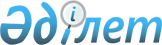 Об утверждении схем зонирования земель города Экибастуза и сельской зоны города Экибастуза для целей налогооблаженияРешение маслихата города Экибастуза от 23 декабря 2014 года № 292/34. Зарегистрировано Департаментом юстиции Павлодарской области 27 января 2015 года № 4280.
      В соответствии с пунктом 2 статьи 8 Земельного кодекса Республики Казахстан, статьей 6 Закона Республики Казахстан "О местном государственном управлении и самоуправлении в Республике Казахстан", Экибастузский городской маслихат РЕШИЛ:
      1. Утвердить схемы зонирования земель города Экибастуза и сельской зоны города Экибастуза для целей налогообложения согласно приложениям 1-14 к настоящему решению.
      2. Контроль за выполнением данного решения возложить на постоянную комиссию Экибастузского городского маслихата по развитию агропромышленного сектора, экологии и природопользования.
      3. Настоящее решение вводится в действие со дня его первого официального опубликования. Схема зонирования земель сельскохозяйственного назначения и земель
недропользования города Экибастуза для целей налогооблажения  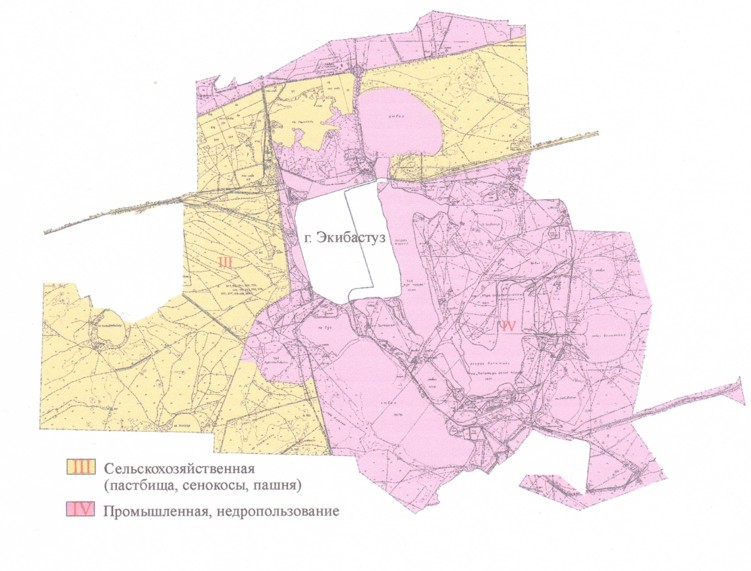  Схема зонирования земель населенного пункта
города Экибастуза для целей налогооблажения  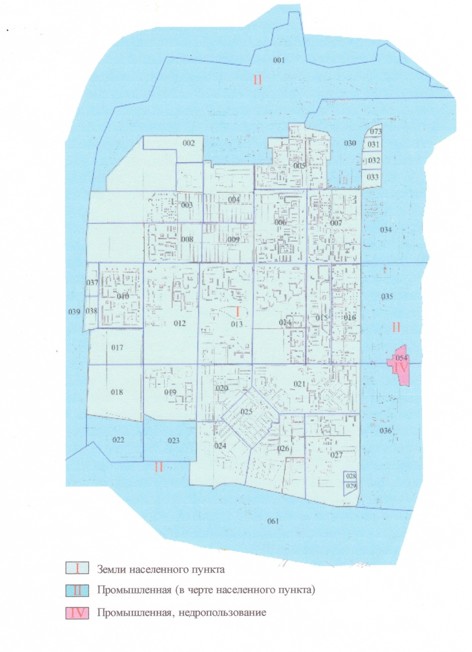  Схема зонирования земель для целей налогооблажения в селе имени
академика Алькея Маргулана сельской зоны города Экибастуза  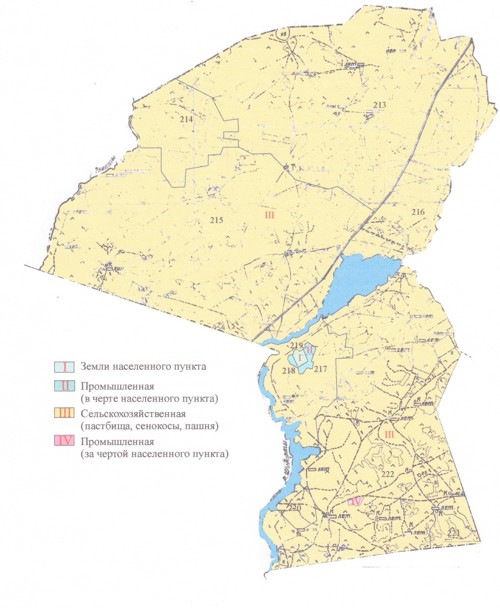  Схема зонирования земель для целей налогообложения Торт-Кудукского сельского
округа сельской зоны города Экибастуза
      Сноска. Приложение 3 - в редакции решения Экибастузского городского маслихата Павлодарской области от 30.12.2020 № 492/63 (вводится в действие со дня его первого официального опубликования).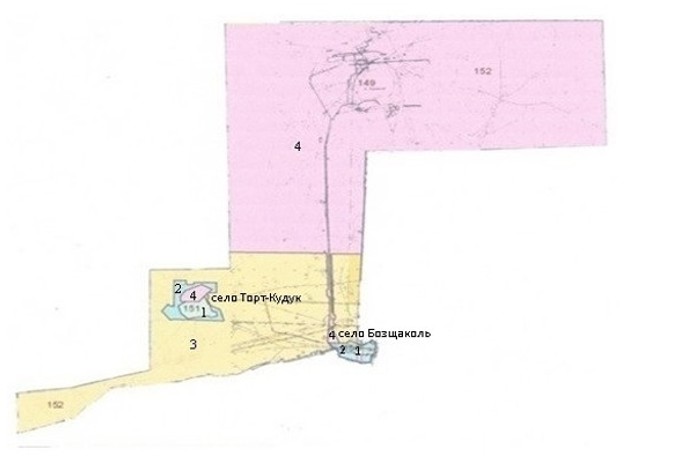  Условные обозначения: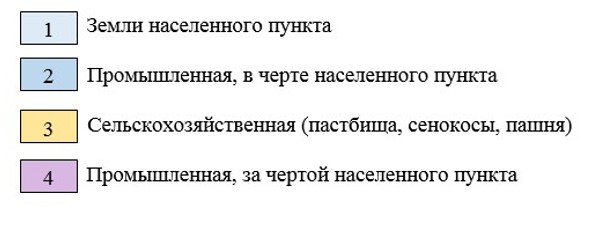  Схема зонирования земель для целей налогооблажения
села Шикылдак сельской зоны города Экибастуза Схема зонирования земель для целей налогообложения Железнодорожного сельского
округа сельской зоны города Экибастуз
      Сноска. Приложение 5 - в редакции решения Экибастузского городского маслихата Павлодарской области от 30.12.2020 № 492/63 (вводится в действие со дня его первого официального опубликования).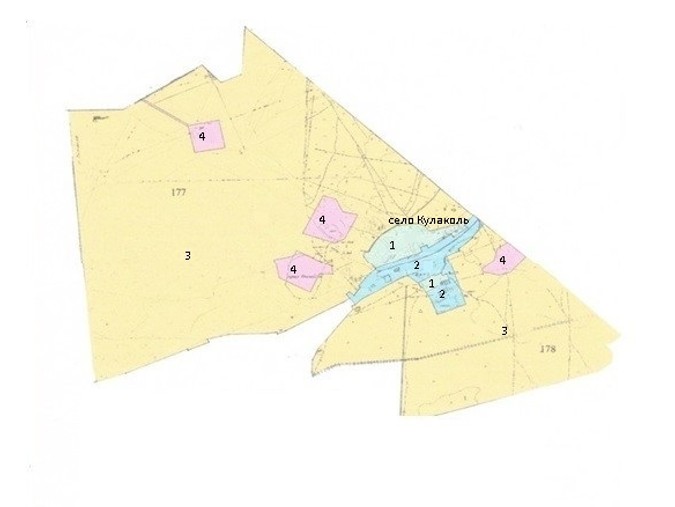  Условные обозначения: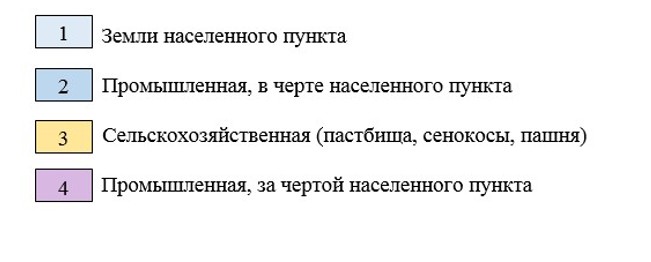 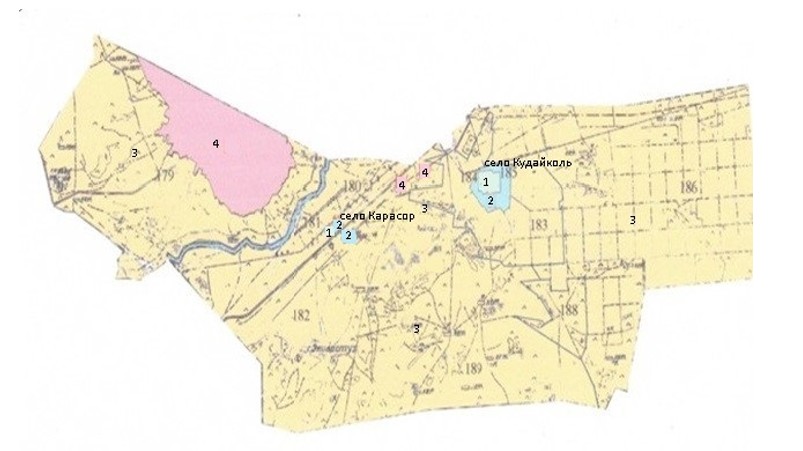  Условные обозначения: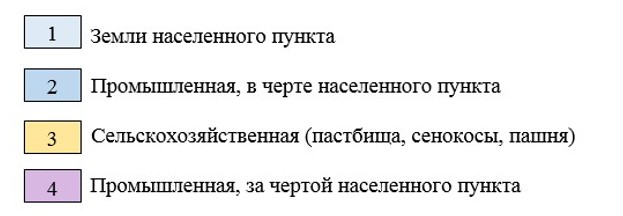  Схема зонирования земель для целей налогооблажения
Кудайкольского сельского округа сельской зоны города Экибастуза
      Сноска. Приложение 6 исключено решением Экибастузского городского маслихата Павлодарской области от 30.12.2020 № 492/63 (вводится в действие со дня его первого официального опубликования). Схема зонирования земель для целей налогооблажения
Байетского сельского округа сельской зоны города Экибастуза  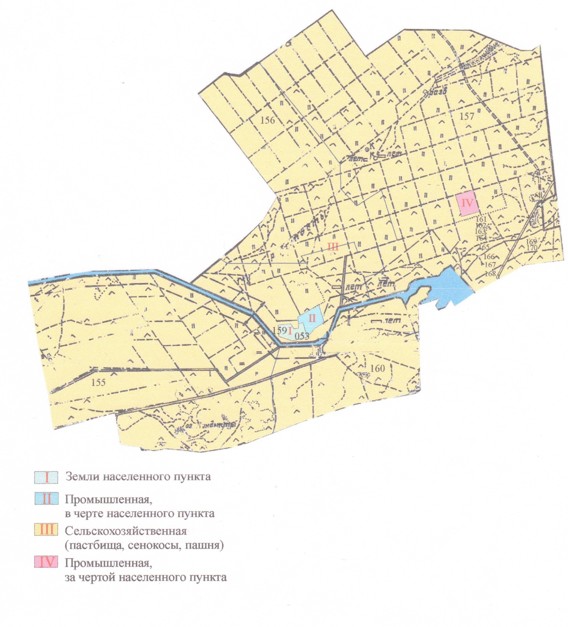  Схема зонирования земель для целей налогообложения Қояндинского сельского округа
сельской зоны города Экибастуза 
      Сноска. Приложение 8 - в редакции решения Экибастузского городского маслихата Павлодарской области от 30.12.2020 № 492/63 (вводится в действие со дня его первого официального опубликования).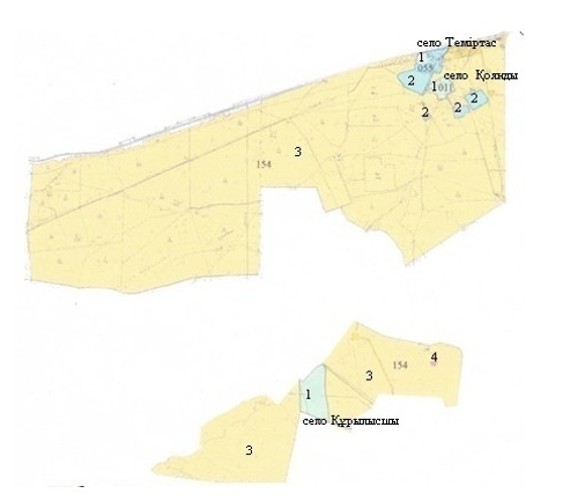  Условные обозначения: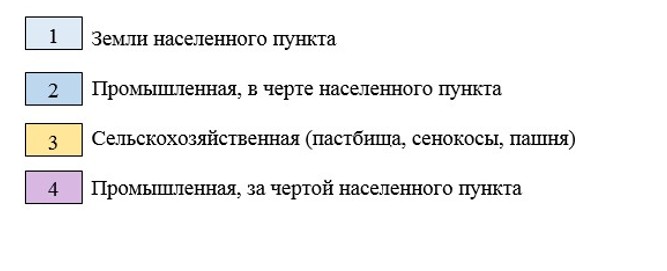 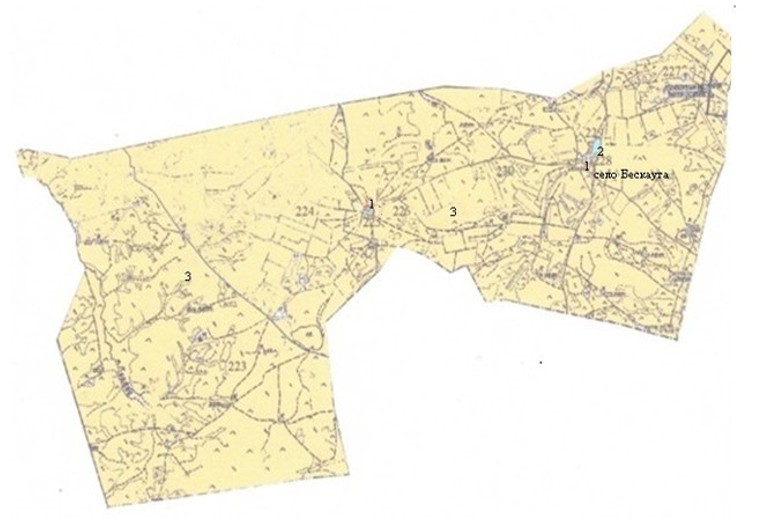  Условные обозначения: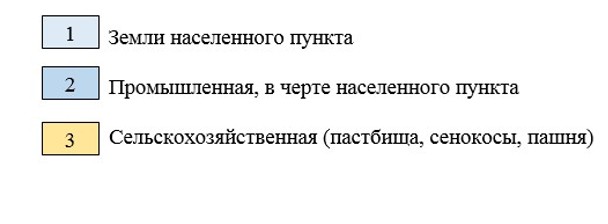  Схема зонирования земель для целей налогооблажения
Экибастузского сельского округа сельской зоны города Экибастуза  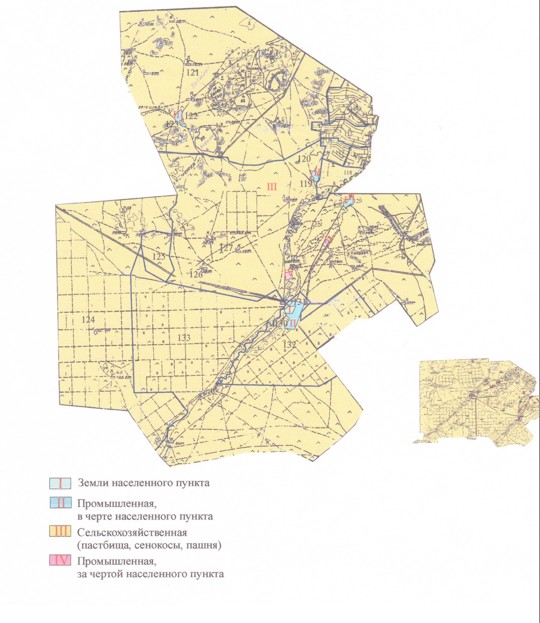  Схема зонирования земель для целей налогооблажения
Экибастузского сельского округа сельской зоны города Экибастуза  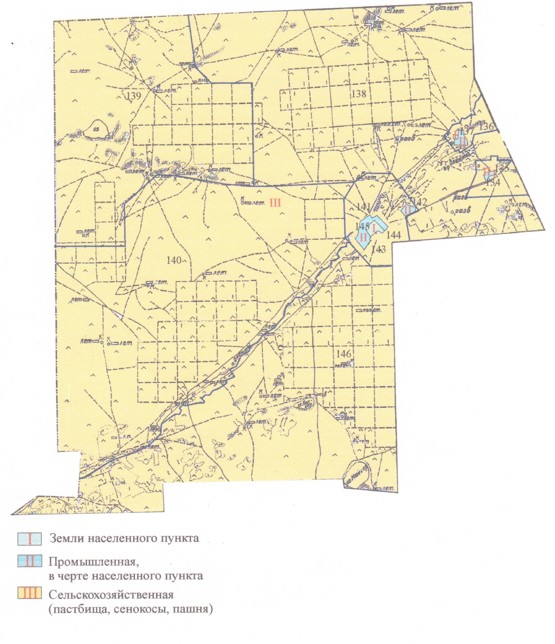  Схема зонирования земель для целей налогооблажения
Аккольского сельского округа сельской зоны города Экибастуза  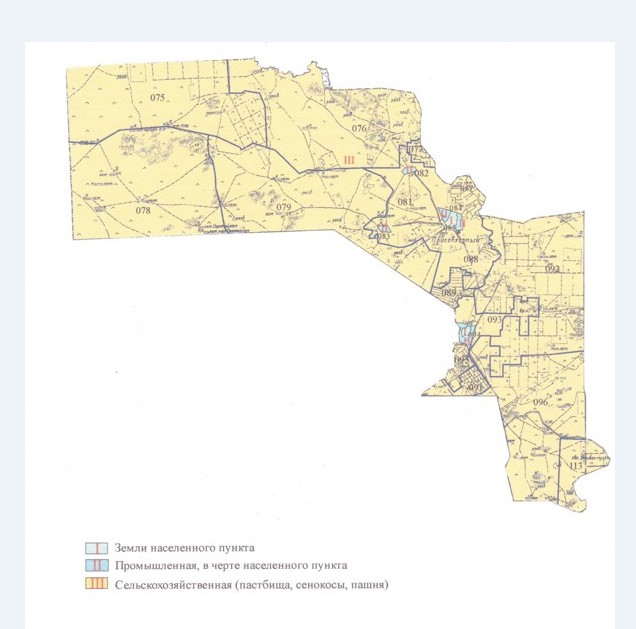  Схема зонирования земель для целей налогооблажения
села Бескауга сельского округа сельской зоны города Экибастуза
      Сноска. Приложение 11 исключено решением Экибастузского городского маслихата Павлодарской области от 30.12.2020 № 492/63 (вводится в действие со дня его первого официального опубликования).

       Схема зонирования земель для целей налогооблажения
Сарыкамыского сельского округа сельской зоны города Экибастуза Схема зонирования земель для целей налогооблажения
поселка Солнечный сельской зоны города Экибастуза  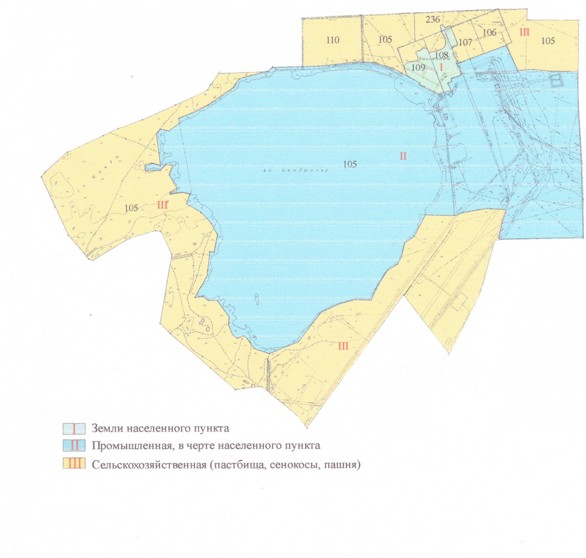  Схема зонирования земель для целей налогооблажения
поселка Шидерты сельской зоны города Экибастуза  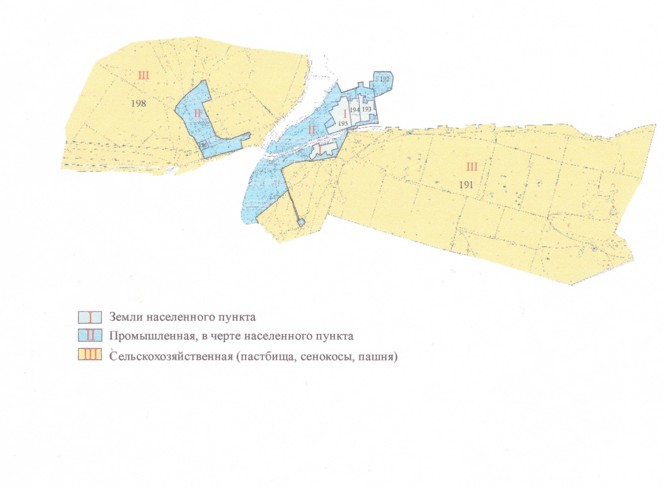 
					© 2012. РГП на ПХВ «Институт законодательства и правовой информации Республики Казахстан» Министерства юстиции Республики Казахстан
				
      Председатель сессии

Бекбергенова Л.Е.

      Секретарь городского маслихата

Куспеков Б.К.
Приложение 1
к решению Экибастузского
городского маслихата
от 23 декабря 2014 года № 292/34
Приложение 2

к решению Экибастузского

городского маслихата от 23

декабря 2014 года № 292/34Приложение 3
к решению Экибастузского
городского маслихата
от 23 декабря 2014 года № 292/34
Приложение 4

к решению Экибастузского

городского маслихата от 23

декабря 2014 года № 292/34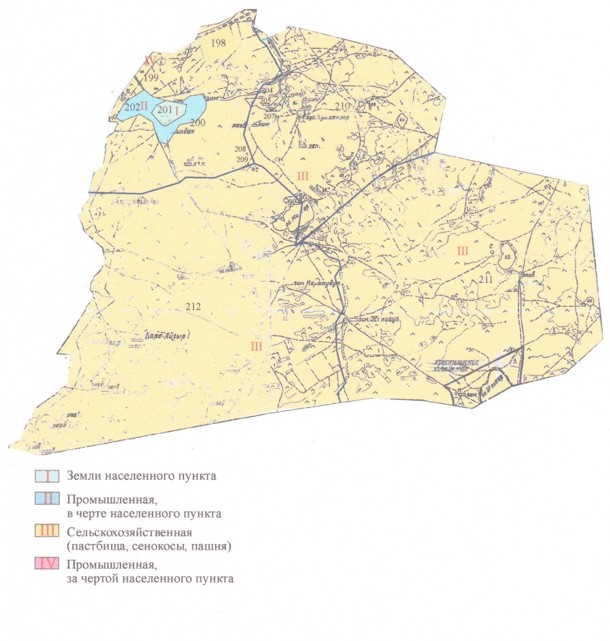 Приложение 5
к решению Экибастузского
городского маслихата
от 23 декабря 2014 года № 292/34
Приложение 6

к решению Экибастузского

городского маслихата от 23

декабря 2014 года № 292/34
Приложение 7

к решению Экибастузского

городского маслихата от 23

декабря 2014 года № 292/34
Приложение 8

к решению Экибастузского

городского маслихата от 23

декабря 2014 года № 292/34
Приложение 9

к решению Экибастузского

городского маслихата от 23

декабря 2014 года № 292/34
Приложение 10

к решению Экибастузского

городского маслихата от 23

декабря 2014 года № 292/34
Приложение 11

к решению Экибастузского

городского маслихата от 23

декабря 2014 года № 292/34
Приложение 12

к решению Экибастузского

городского маслихата от 23

декабря 2014 года № 292/34
Приложение 13

к решению Экибастузского

городского маслихата от 23

декабря 2014 года № 292/34
Приложение 14

к решению Экибастузского

городского маслихата от 23

декабря 2014 года № 292/34